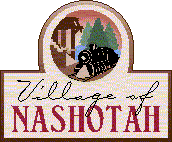 NASHOTAH VILLAGE BOARD MEETING MINUTES OF WEDNESDAY, OCTOBER 5, 2016.  Unofficial until approved by the Village Board.  Approved as written (x), or with corrections ( ), on November 2, 2016.CALL TO ORDER:  President Lartz called the meeting to order at 7:00 p.m.	CALL TO ORDERPLEDGE OF ALLEGIANCE	PLEDGE	OPEN MEETINGS COMPLIANCE CHECK:  Compliance met.	OPEN MEETINGSROLL CALL:   Present:  Gardner, Urbanchek, Lartz, Johnson, Evenstad	ROLL CALL							Absent:    NoneA.	MINUTES:  Approval of the minutes of September 7, 2016.	MINUTES	Urbanchek moved to approve the minutes as written.  Second, Gardner.	VOICE VOTE:  Motion declared carried.
B. COMMUNITY COMMENTS:  NoneC.	COMMITTEE/OFFICER REPORTS: 	REPORTS	1.	Police:  Pfeifer read the monthly report.  Report placed on file.	2.	Finance/Personnel:  Urbanchek reported the committee met on 9/28 to			review the 2017 proposed budget.	D.	UNFINISHED BUSINESS: None.E.	NEW BUSINESS:		NEW BUSINESS	1.	Request for approval to construct a “fire training house” in the Nashotah	LCF&R TRAINING			Fire Station.		HOUSE			Chief Kevin Keith presented the LCFR monthly report and said call volume			was down in Nashotah in September.  He reported they responded to the			Dousman Transport bus fire and suffered loss of some hose and possibly			some turnout gear due to the diesel fuel but an insurance claim will be filed.			Keith said the Stone Bank and Hartland Fire Departments will be co-owners			of the training house with all funds being donated from their fire associations			and the Friends of Nashotah.  The house will be constructed in the southern 			bays.  Scot Peterson, a builder and Stone Bank Fire Chief, will be the lead			on the project. Room will be left open on the western side of the bays to 			house the	old parade fire truck.  All other fire apparatus will be housed in			the three northern bays. Entities using the training house will sign a waiver 			naming the LCFR and the Village of Nashotah as recommended by the 			insurance carrier.			Lartz moved approve construction of the training house as proposed and waive			all building permit fees.  Second, Evenstad.			VOICE VOTE:  Motion declared carried.
NASHOTAH VILLAGE BOARD MEETING MINUTES OF WEDNESDAY, OCTOBER 5, 2016E.	2.	Request to approve contract with Elmbrook Humane Society.	ELMBROOK										HUMANCE SOC			Urbanchek moved to approve the Elmbrook Humane Society contract.	CONTRACT			Second, Johnson.			VOICE VOTE:  Motion declared carried.
	3.	Receipt of recommendation from Plan Commission to approve the request	LCCA(SKIPPER			to rezone the LCCA (Skipper Buds) parcels 738-980-001, 738-977-001,	BUDS)			738-977-002 and 738-774-001 to B-2 and to amend the text of 17.68 A	REZONING &			to add the word “storage” and to set a public hearing on same for 	TEXT CHANGE			November 2, 2016.				Johnson moved to receive the Plan Commission recommendation and			set a public hearing on the proposed rezoning and zoning text amendment			for November 2, 2016 at 7:00 p.m.  Second, Gardner.			VOICE VOTE:  Motion declared carried.
F.	TRANSMITTALS:  None.G.	 ACCOUNTS/CLAIMS:  Motion to approve accounts/claims.	CLAIMS	Johnson moved to approve the claims.  Second, Urbanchek.	VOICE VOTE:  Motion declared carried.BUDGET WORKSHOP:  Review and action on proposed 2017 budget.	BUDGET										WORKSHOPPfeifer presented the proposed 2017 budget.E.	NEW BUSINESS (continued):	4.	Request for action on items discussed in budget workshop:			a.	Urbanchek moved to set the budget hearing for November 2, 2016					at 7:00 p.m.  Second, Gardner.					VOICE VOTE:  Motion declared carried.
			b		Urbanchek moved to approve the wages recommended for 2017					by the Finance/Personnel Committee with the change of the pay					rate for Officer Loftus to be $24.00 per hour.  Second, Johnson.					VOICE VOTE:  Motion declared carried. ADJOURNMENT:  Johnson moved to adjourn the meeting.  Second, Lartz.	ADJOURNMENTVOICE VOTE:  Motion declared carried.  Meeting adjourned at 8:40 p.m.Submitted by:  Cynthia M. Pfeifer       							Cynthia M. Pfeifer, Administrative 								  Director/Clerk/Treasurercmp10/6/2016